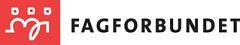 HUSTADVIKA AVD 526Innkalling til medlemsmøte for alle medlemmer i Fagforbundet HustadvikaDato: 06.10.22   Tid: kl. 16.30Sted: Kommunestyresalen/Formannskapssalen på Rådhuset i ElnesvågenEndelig er det mulig å møtes til et fysisk arrangement igjen😊Sakliste: 16.30 Ønske velkommen v/leder og alle får varmmat ved ankomst 17.10 Generell info om Fagforbundet v/Arne Volden fra    Regionskontoret Molde 17.30 Pause 17:40 Informasjon om lønnsforhandlinger 2022 v/Arne Volden 18.20 Utdeling av en gave til hvert medlem  18.40 Avslutning - god tur hjemNB! Påmelding til:avd526.leder@fagforening.fagforbundet.no /sms: 92246460 Marita innen mandag 03.10.22.På grunn av matservering er det viktig at du melder deg på, så vi får et antall. Dersom det er noen som har matallergier, si ifra på samme e-post/sms som ovenfor. VELKOMMEN 